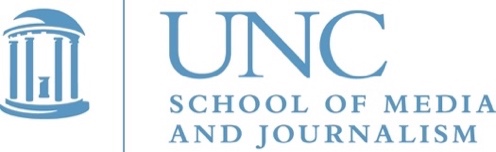 ADVERTISING CAMPAIGNS: MEJO 673.1Fall 2020:  Mondays and Wednesdays, 11:30AM-12:45PM, Remote/Virtual CourseInstructor: 				Judy Liu, MPH			Email: judyliu@email.unc.edu							Office Hours: Virtual by request and appointment     PREREQUISITES:  Please confirm you have completed the required course prerequisites PRIOR to enrolling in this advanced course.COURSE OBJECTIVES:Upon course completion, students should: Demonstrate the ability to analyze and develop various brand and product positioning statements;Demonstrate the ability to successfully identify key target audience(s) and understand the consumer mindset;Develop specific marketing/communication objectives that will differentiate your client in a competitive landscape;Create strategies to achieve marketing/communication objectives;Produce an effective 30 second ad creative campaign and accompanying 7 second GIF advertisement that successful aligns with the marketing strategy;Develop an integrated media plan;Develop a realistic marketing budget that reflects appropriate spending by channel; and,Identify Key Performance Indicators (KPIs) and develop recommended approach to evolve campaign based on KPI results.Your exams will be based on class lectures and your reading assignments.Main Textbooks: Advertising Campaign Planning, Jim Avery & Debbie Yount, 5th Edition, 2016Persuasive Advertising, J. Scott Armstrong, 2010Optional textbook: Strategic Marketing Management by A Chernev 10th edition 2019 preferred,  (9th edition acceptable)Additional reading materials may be posted online or on Sakai.The UNC Sakai service can be found at http://sakai.unc.edu. Any content uploaded via the UNC Sakai website will be announced during class.   Email : Check your school email and Course SAKAI website regularly. You are responsible for any course communications I send through email or updates posted via SAKAI. Extra Credit - No extra credit assignments will be given.  No late submissions accepted.Special Accommodations If you require special accommodations to attend or participate in this course, please let the instructor know as soon as possible.If you need information about disabilities, please visit the Accessibility Services website at https://accessibility.unc.edu/ Honor Code Adherence to the University Honor Code is expected at all times.Diversity The University’s policy on Prohibiting Harassment and Discrimination is outlined in the 2011-2012 Undergraduate Bulletin http://www.unc.edu/ugradbulletin/. UNC is committed to providing an inclusive and welcoming environment for all members of our community and does not discriminate in offering access to its educational programs and activities on the basis of age, gender, race, color, national origin, religion, creed, disability, veteran’s status, sexual orientation, gender identity, or gender expression. Accreditation The School of Media and Journalism’s accrediting body outlines a number of values you should be aware of and competencies you should be able to demonstrate by the time you graduate from our program. Learn more about them here: http://www2.ku.edu/~acejmc/PROGRAM/PRINCIPLES.SHTML#vals&comps No single course could possibly give you all of these values and competencies; but collectively, our classes are designed to build your abilities in each of these areas. In this class, we will address a number of the values and competencies, with special emphasis on:demonstrate an understanding of gender, race, ethnicity, sexual orientation and, as appropriate, other forms of diversity in domestic society in relation to mass communications.demonstrate an understanding of the diversity of peoples and cultures and of the significance and impact of mass communications in a global society.demonstrate an understanding of professional ethical principles and work ethically in pursuit of truth, accuracy, fairness and diversity;think critically, creatively and independently;conduct research and evaluate information by methods appropriate to thecommunications professions in which they work;write correctly and clearly in forms and styles appropriate for the communicationsprofessions, audiences and purposes they serve;critically evaluate their own work and that of others for accuracy and fairness,clarity, appropriate style and grammatical correctness;apply basic numerical and statistical concepts;apply tools and technologies appropriate for the communications professions inwhich they work.PROFESSIONALISM AND ASSIGNMENT EXPECTATIONSStudents are expected to attend all classes and actively participate in class, demonstrating professional behavior at all times.Written assignments will be accepted electronically via email to my email inbox at judyliu@email.unc.edu.  All written assignments should be proofread and grammatically correct. In general, AP Style is preferred.A schedule of readings and assignments for this course will be posted on Sakai. The following are the expected class deliverables:Grading* Grading scale values are absolute. There will be NO rounding up at the end of the semester. Attendance: Regular classroom attendance is expected and required.  If you are not able to attend class, please proactively inform me via email or let me know in person. Each unexcused absence will result in a ten point deduction.  Acceptable excused absences include medical illness, job interviews and possible other reasons based on prior approval.  Each student is expected to conduct him/herself in a professional manner.  If inappropriate behavior is demonstrated, the disruptive individual will be asked to leave the classroom. Laptops: Laptops are for purposes of taking class notes or doing in class assignments only. If you are caught using a computer for other means, you may lose the privilege of using it for the rest of the semester. Video/Voice Recording: No video/voice recording is allowed.  If students bring laptops or electronic devices to class, their laptop cameras or device cameras must be taped.  The only exception is when a student is presenting in class.  Then, he/she can opt to record their own presentation with prior notification and approval from the instructor.Cell Phones: All cellphones must be turned OFF during lecture. Late Assignments: Not accepted.Week 1 – Introductions, Review of Course Syllabus and Course ExpectationsReading Assignment – Persuasive Advertising pages 1-24Week 2 – Strategy OverviewReading Assignment – Persuasive Advertising pages 25-62Week 2 – Influencing Techniques Leveraged in AdvertisingReading Assignment – Persuasive Advertising pages 63-84Week 3 – Identifying the Target Audience and Advertising Agency ResponsibilitiesReading Assignment – Advertising Campaign Planning pages 1-22Week 3 – Advertising Writing Approach and Client ExpectationsReading Assignment – Advertising Campaign Planning pages 23-37Week 4 – Situation AnalysisReading Assignment – Advertising Campaign Planning pages 38-56Week 4 – Competitive Media SpendingReading Assignment – Advertising Campaign Planning pages 57-77                                    and Persuasive Advertising pages 85-97Week 5 – ResearchReading Assignment – Advertising Campaign Planning pages 78-107                    Week 5  - Individual Client Situation Analysis Report DueSubmit individual situation analysis report that includes an overview of the client’s image in comparison with competitors in the marketplace. The report will include a summary of the client’s products and services, as well as existing advertising and media strategy. DUE: Sept 7th noon EST100Week 5   – Marketing ObjectivesReading Assignment – Advertising Campaign Planning pages 108-122Week 6    – General Advertising TacticsReading Assignment – Persuasive Advertising pages 98-142Week 6 – Gaining Customer AcceptanceReading Assignment – Persuasive Advertising pages 143-179Week 7 – Creating Effective MessagesReading Assignment – Persuasive Advertising pages 180-216Week 7 – Capture the Customer’s AttentionReading Assignment – Persuasive Advertising pages 217-239Week 8   – Marketing Promotional PlanningReading Assignment – Advertising Campaign Planning pages 123-140Week 8    – Marketing Promotional PlanningReading Assignment – Advertising Campaign Planning pages 141-159Week 9     – Advertising CreativeReading Assignment – Advertising Campaign Planning pages 160-174                                   and Persuasive Advertising pages 278-286Week 9     –  Creative BriefReading Assignment – Advertising Campaign Planning pages 175-187Week 10 –  Advertising MediaReading Assignment – Advertising Campaign Planning pages 188-225Week 10 –  Advertising MediaReading Assignment – Persuasive Advertising pages 240-277Week 11– Social MediaReading Assignment – Advertising Campaign Planning pages 226-235Week 11– Marketing TouchpointsReading Assignment – Advertising Campaign Planning pages 236-249Oct 5th  - Group Research Analysis and Proposed Client Marketing Strategy DueSubmit group analysis report that includes primary and secondary market research results that support the proposed client marketing strategy.Reading Assignment – Advertising Campaign Planning pages 261-272                                    200October 26th  – Group Proposed Creative Solutions (Creative Campaign)Submit at least three creative campaign executions that align with the proposed client marketing strategy.  DUE- Oct 26th noon EST  100Week 11  – Evaluation and Test MarketingReading Assignment – Advertising Campaign Planning pages 250-260                                      and Persuasive Advertising pages 287-292Midterm Exam Date – Week 9 – Date TBDStudents will take and complete in-class midterm exam during the midterm week.  The midterm will cover all topics and relevant materials covered in the course up til that week. 100Class Participation and Class AssignmentsEach student will be expected to complete all reading assignments and attend all classes.  Throughout the semester, students will be grouped into teams to complete same day in-class assigments (each worth 50 points with a total of 6 same day in-class assignments).300Case Studies – Recent Successful Advertising CampaignsReading Assignment - TBDFall Final Presentation Date TBD  – Group Client Presentation Final group deliverable includes a client presentation, client “playbook” and client leave behind.   200Total Points1,000Total PointsFinal Grade950-1,000A900-949A-850-899B+800-849B750-799B-700-749C+650-699C600-649C-550-599D549 and belowF